Supplementary information and legends.Supplementary Information. Full-text examined articles and the reasons for exclusion.After examining the full-text of 27 articles, only nine [1-9] met our inclusion criteria. Three papers [10-12]were excluded because the studied population was T1DM or obesity rather than T2DM. One paper was excluded for lacking of the control group [13]. Fourteen papers [14-27] were excluded for the absence of original data reporting(such as reviews, editorials and comments). References[1] Ebert T, Kralisch S, Hoffmann A, Bachmann A, Lossner U, Kratzsch J, Bluher M, Stumvoll M, Tonjes A, Fasshauer M. Circulating angiopoietin-like protein 8 is independently associated with fasting plasma glucose and type 2 diabetes mellitus. J Clin Endocrinol Metab 2014, 99:E2510-7.[2] Fu Z, Berhane F, Fite A, Seyoum B, Abou-Samra AB, Zhang R. Elevated circulating lipasin/betatrophin in human type 2 diabetes and obesity. Sci Rep 2014, 4:5013.[3] Fenzl A, Itariu BK, Kosi L, Fritzer-Szekeres M, Kautzky-Willer A, Stulnig TM, Kiefer FW. Circulating betatrophin correlates with atherogenic lipid profiles but not with glucose and insulin levels in insulin-resistant individuals. Diabetologia 2014, 57:1204-8.[4] Chen X, Lu P, He W, Zhang J, Liu L, Yang Y, Liu Z, Xie J, Shao S, Du T, Su X, Zhou X, Hu S, Yuan G, Zhang M, Zhang H, Liu L, Wang D, Yu X. Circulating betatrophin levels are increased in patients with type 2 diabetes and associated with insulin resistance. J Clin Endocrinol Metab 2015, 100:E96-E100.[5] Espes D, Martinell M. Increased circulating betatrophin concentrations in patients with type 2 diabetes. Int J Endocrinol 2014, 2014:323407.[6] Hu H, Sun W, Yu S, Hong X, Qian W, Tang B, Wang D, Yang L, Wang J, Mao C, Zhou L, Yuan G. Increased circulating levels of betatrophin in newly diagnosed type 2 diabetic patients. Diabetes care 2014, 37:2718-22.[7] Gomez-Ambrosi J, Pascual E, Catalan V, Rodriguez A, Ramirez B, Silva C, Gil MJ, Salvador J, Fruhbeck G. Circulating betatrophin concentrations are decreased in human obesity and type 2 diabetes. J Clin Endocrinol Metab 2014, 99:E2004-9.[8] Yamada H, Saito T, Aoki A, Asano T, Yoshida M, Ikoma A, Kusaka I, Toyoshima H, Kakei M, Ishikawa SE. Circulating betatrophin is elevated in patients with type 1 and type 2 diabetes. Endocrine J 2015.[9] Guo K, Lu J, Yu H, Zhao F, Pan P, Zhang L, Chen H, Bao Y, Jia W. Serum betatrophin concentrations are significantly increased in overweight but not in obese or type 2 diabetic individuals. Obesity 2015.[10] Wu S, Gao H, Ma Y, Fu L, Zhang C, Luo X. Characterisation of betatrophin concentrations in childhood and adolescent obesity and insulin resistance. Pediatr Diabetes 2014.[11] Espes D, Lau J, Carlsson PO. Increased circulating levels of betatrophin in individuals with long-standing type 1 diabetes. Diabetologia 2014, 57:50-3.[12] Espes D, Lau J, Carlsson PO. Increased levels of irisin in people with long-standing Type 1 diabetes. Diabetic medicine: a journal of the British Diabetic Association 2015.[13] Tokumoto S, Hamamoto Y, Fujimoto K, Yamaguchi E, Okamura E, Honjo S, Ikeda H, Wada Y, Hamasaki A, Koshiyama H. Correlation of circulating betatrophin concentrations with insulin secretion capacity, evaluated by glucagon stimulation tests. Diabet Med 2015.[14] Fu Z, Abou-Samra AB, Zhang R. An explanation for recent discrepancies in levels of human circulating betatrophin. Diabetologia 2014, 57:2232-4.[15] Zhang R, Abou-Samra AB. A dual role of lipasin (betatrophin) in lipid metabolism and glucose homeostasis: consensus and controversy. Cardiovas diabetol 2014, 13:133.[16] Kaestner KH. Betatrophin--promises fading and lessons learned. Cell Metabolism 2014, 20:932-3.[17] Stewart AF. Betatrophin versus bitter-trophin and the elephant in the room: time for a new normal in beta-cell regeneration research. Diabetes 2014, 63:1198-9.[18] Tseng YH, Yeh YH, Chen WJ, Lin KH. Emerging Regulation and Function of Betatrophin. Int J Mol Sci 2014, 15:23640-57.[19] Levitsky LL, Ardestani G, Rhoads DB. Role of growth factors in control of pancreatic beta cell mass: focus on betatrophin. Cur opin pediatr 2014, 26:475-9.[20] Ahnfelt-Ronne J, Madsen OD: Betatrophin. Islets 2014, 6:e28686.[21] Li Y, Teng C. Angiopoietin-like proteins 3, 4 and 8: regulating lipid metabolism and providing new hope for metabolic syndrome. Int J Endocrinol 2014, 22:679-87.[22] Lickert H. Betatrophin fuels beta cell proliferation: first step toward regenerative therapy? Cell Metabolism 2013, 18:5-6.[23] Raghow R: Betatrophin. A liver-derived hormone for the pancreatic beta-cell proliferation. World J Diabetes 2013, 4:234-7.[24] Seymour PA, Serup P. Bulking up on beta cells. New Eng J Med 2013, 369:777-9.[25] Araujo TG, Oliveira AG, Saad MJ. Insulin-resistance-associated compensatory mechanisms of pancreatic Beta cells: a current opinion. Front Endocrinol 2013, 4:146.[26] Crunkhorn S: Metabolic disorders. Betatrophin boosts beta-cells. Nat Rev Drug Discovery 2013, 12:504.[27] Yi P, Park JS, Melton DA. Perspectives on the activities of ANGPTL8/betatrophin. Cell 2014, 159:467-8.Supplementary figure 1. Spot graph of meta-regression of body mass index (BMI) and circulating betatrophin.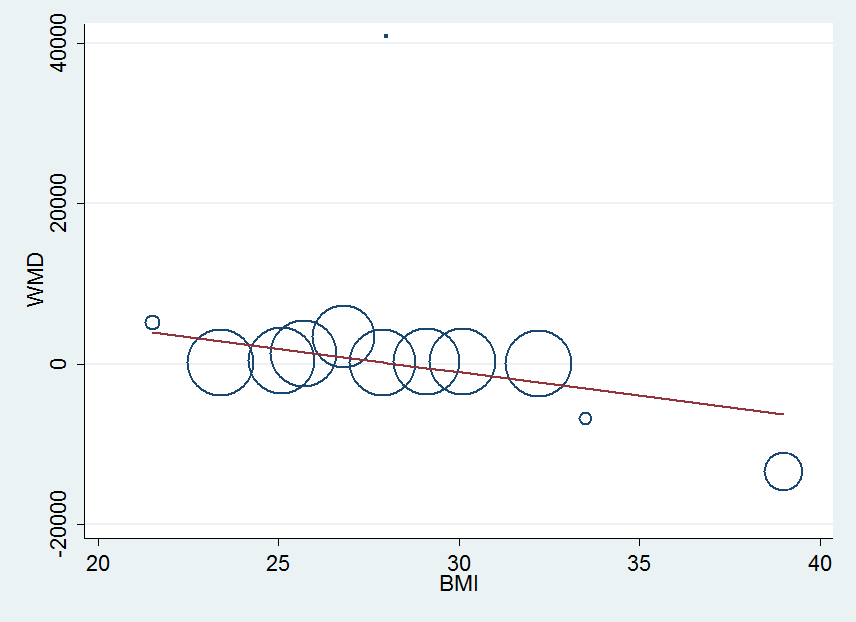 BMI: body mass index (kg/m2); WMD: weighted mean difference of betatrophin in each comparison (pg/mL).Supplementary figure 2. Begg's funnel plot of included studies.s.e.: standard error; SMD: standard mean deviation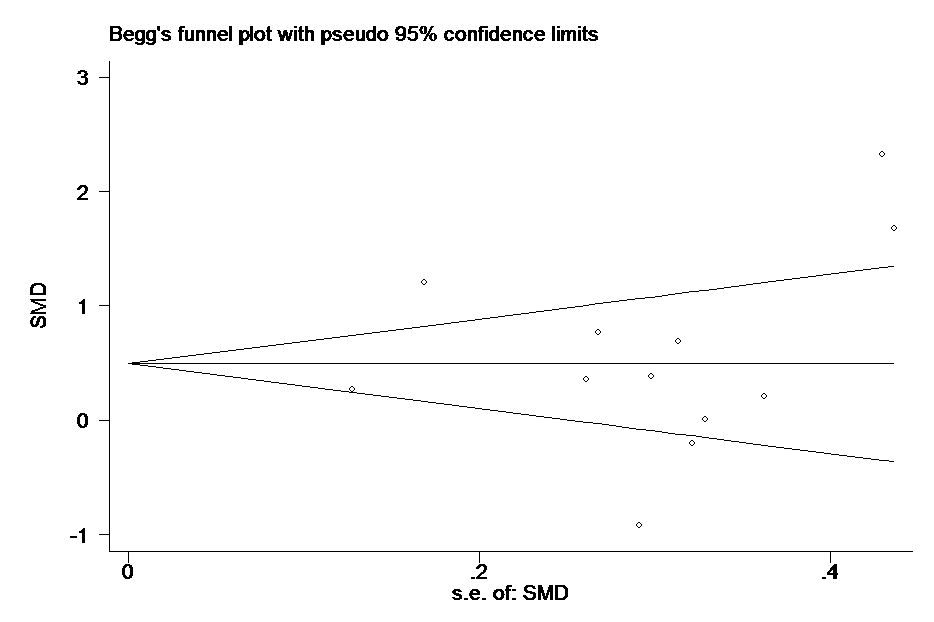 Supplementary figure 3. Remove-one sensitivity analysis of included studies. 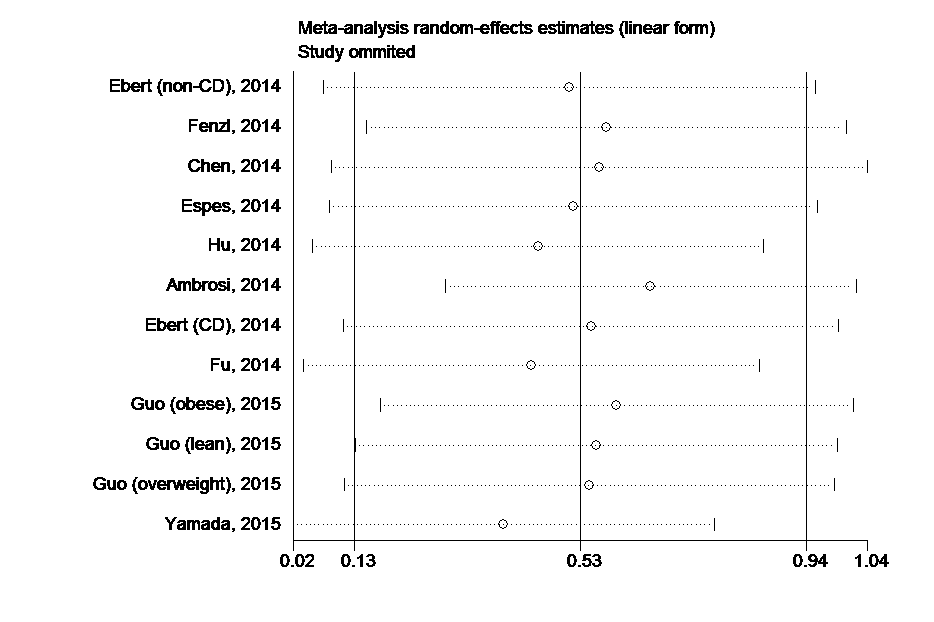 Supplementary table 1. Checklist summarising compliance with MOOSE guidelinesFrom: Stroup DF, Berlin JA, Morton SC, et al, for the Meta-analysis Of Observational Studies in Epidemiology (MOOSE) Group. Meta-analysis of Observational Studies in Epidemiology. A Proposal for Reporting. JAMA. 2000;283(15):2008-2012. doi: 10.1001/jama.283.15.2008.Supplementary table 2. Newcastle-Ottawa Quality Assessment Scoring of each included studiesSelection: maximum of 4 stars (adequacy of case definition; representativeness of the cases; selection of controls; and adequacy of control definition).Comparability: maximum of 2 stars (comparability between cases and controls).Exposure: maximum of 3 stars (adequacy of exposure, non-response rate).Supplementary table 3. Summary of prescriptive information of participants in each included studies.NR = not reported, OAD = oral antidiabetic drugs* Indicates data is presented as percentage of cases/ variables of controls# In Fenzl's study, 13 out of 18 patients with T2DM received metformin monotherapy, while the other five received combination therapy of metformin and sulfonylurea. In Espes's study, 19 out of 27 T2DM patients received metformin as monotherapy. Three received combination therapy of metformin and another OAD (detail not reported). Two received non-metformin OAD monotherapy (detail not reported). One received combination therapy of metformin and insulin. In Yamada's study, all 30 T2DM patients received OAD, but the detailed strategy was not reported. Supplementary table 4. Summary of meta-regression of circulating betatrophin.BMI: body mass index; CI: confidential interval; FBG: fasting blood glucose; HDL-c: high-density lipoprotein cholesterol; LDL-c: low density lipoprotein-cholesterol; TC: total cholesterol; TG: triglyceride. Supplementary table 5. Summary of correlations between betatrophin and metabolic parameters in each included studies(continued)ALT = alanine aminotransferase, AST = aspartate aminotransferase, BMI = body mass index, DBP =diastolic blood pressure, eGFR = estimated glomerular filtration rate, FFA = free fatty acid, FINS = fasting insulin, FPG = fasting plasma glucose, γ-GT = gamma-glutamyltransferase, HbA1c = hemoglobin A1c, HDL-c = high-density lipoprotein-cholesterol, HOMA-IR = homeostasis model assessment of insulin resistance, hsIL-6 = high-sensitivity interleukin-6, LDL-c = low-density lipoprotein-cholesterol, NS = not significant (P>0.05, without providing specific r and P value), SBP = systolic blood pressure, TC = total cholesterol, T2DM = type 2 diabetes mellitus, TG = triglyceride, WHR = waist-to-hip ratio.* P <0.05;# Indicates data of all participants;& Indicates adjusted correlation.Supplementary table 6. Subgroup analysis of circulating betatrophin level.CI: confidential interval; LDL-c: low density lipoprotein-cholesterol; OR: odds ratio; SMD: standard mean deviation; T2DM: type 2 diabetes mellitus; TG: triglyceride. * Nine studies with twelve comparisons were enrolled, and five different results based on five different groups were derived from two studies.Item NoRecommendationReported on Page NoReporting of background should includeReporting of background should includeReporting of background should include1Problem definition32Hypothesis statement33Description of study outcome(s)34Type of exposure or intervention used35Type of study designs used36Study population3Reporting of search strategy should includeReporting of search strategy should includeReporting of search strategy should include7Qualifications of searchers (eg, librarians and investigators)48Search strategy, including time period included in the synthesis and key words39Effort to include all available studies, including contact with authors310Databases and registries searched311Search software used, name and version, including special features used (eg, explosion)312Use of hand searching (eg, reference lists of obtained articles)313List of citations located and those excluded, including justification514Method of addressing articles published in languages other than English3-415Method of handling abstracts and unpublished studies3-416Description of any contact with authorsNAReporting of methods should includeReporting of methods should includeReporting of methods should include17Description of relevance or appropriateness of studies assembled for assessing the hypothesis to be tested318Rationale for the selection and coding of data (eg, sound clinical principles or convenience)319Documentation of how data were classified and coded (eg, multiple raters, blinding and interrater reliability)420Assessment of confounding (eg, comparability of cases and controls in studies where appropriate)421Assessment of study quality, including blinding of quality assessors, stratification or regression on possible predictors of study results422Assessment of heterogeneity423Description of statistical methods (eg, complete description of fixed or random effects models, justification of whether the chosen models account for predictors of study results, dose-response models, or cumulative meta-analysis) in sufficient detail to be replicated424Provision of appropriate tables and graphics5Reporting of results should includeReporting of results should includeReporting of results should include25Graphic summarizing individual study estimates and overall estimate5-626Table giving descriptive information for each study included527Results of sensitivity testing (eg, subgroup analysis)6-728Indication of statistical uncertainty of findings6-7Reporting of discussion should includeReporting of discussion should includeReporting of discussion should include29Quantitative assessment of bias (eg, publication bias)730Justification for exclusion (eg, exclusion of non-English language citations)531Assessment of quality of included studies5Reporting of conclusions should includeReporting of conclusions should includeReporting of conclusions should include32Consideration of alternative explanations for obsercved results7-1033Generalization of the conclusions (ie, appropriate for the data presented and within the domain of the literature review)1034Guidelines for future research1035Disclosure of funding source10Study IDSelectionComparabilityExposureTotalEbert, 2014★★★/★★★★★★/★★★★/★★★7Ambrosi, 2014★★★/★★★★★★/★★★★/★★★7Fenzl, 2014★★★/★★★★★★/★★★★/★★★7Chen, 2014★★★★/★★★★★★/★★★★/★★★8Fu, 2014-/★★★★★★/★★★★/★★★4Espes, 2014★★★/★★★★★★/★★★★/★★★7Hu, 2014★★/★★★★★★/★★★★/★★★6Guo, 2015★/★★★★★★/★★★★/★★★5Yamada, 2015★/★★★★★★/★★★★/★★★5Study IDAntidiabetic medicationAntidiabetic medicationLipid-lowering medicationAntihypertensive medicationStudy IDOADinsulinLipid-lowering medicationAntihypertensive medicationEbert (non-CD), 2014NRNRNRNREbert (CD), 2014NRNRNRNRFu , 2014NRNRNRNRFenzl, 2014100%#0NRNRChen, 201400020%Espes, 201492.5%#11.1%48%/22%*63%/28%*Hu, 20140000Ambrosi, 201400NRNRYamada, 2015100%#046.7%/0*NRGuo (obese), 2015NRNR00Guo (overweight), 2015NRNR00Guo (lean), 2015NRNR00CovariatesNumber of comparisonsSlope [95% CI]tPTC12-1862.8 [-8487.3, 4761.6]-0.60.55TG12-1216.0 [-8225.0, 5793.1]-0.40.71HDL-c12-10656.9 [-31218.9, 9905.2]-1.20.28LDL-c121041.1 [-6350.9, 8433.1]0.30.76FBG12739.5 [-384.5, 1863.5]1.50.17BMI12-578.8 [-1057.5, -100.1]-2.70.02Study IDAgeSexBMIWHRSBPDBPHbA1cFPG2h-glucoseC-peptideFINSHOMA-IRTCTGHDL-cLDL-cFFAEbert, 2014 (#)-0.21*-0.25*-0.180.020.13-0.29*--0.18*0.26*0.11-0.010.30*-0.020.06Fu, 2014 (#)------0.42*--0.36*-NSNSNSNS-Fenzl, 2014 (T2DM)0.09--0.23---0.180.04-0.22-0.040.020.55*0.060.200.61*-Chen, 2014 (T2DM)0.43*--0.15---0.06#&0.11*#&0.12*#&-0.07#&0.11*#&-0.26*--0.23*-0.26*-Espes, 2014 (T2DM)0.08-0.15-0.42--0.48*0.08-0.10-0.11-0.06-0.12-0.020.09-Hu, 2014 (T2DM)0.32*-0.160.02&0.07&0.03&0.30*&0.35*&0.36*&-0.27*&-0.07&0.04&-0.03&0.03&-Ambrosi, 2014 (#&)0.21*0.48*-0.40*--0.31*-0.30*--0.22*--0.36*-0.30*-0.30*-0.12-0.33*0.51*-0.19*-Yamada, 2015 (#)0.36*-0.14---0.55*0.46*-0.32*--0.170.40*-0.25*0.12-Guo, 2015 (T2DM)-0.13-0.020.030.100.21-0.020.07-0.080.260.29*0.120.010.020.10-Study IDCreatinineeGFRALTASTγ-GTLeptinhsIL-6Uric acidEbert, 2014 (#)-0.23*0.19*---0.22*-0.18*-Fu, 2014 (#)-------Fenzl, 2014 (T2DM)--------Chen, 2014 (T2DM)--------Espes, 2014 (T2DM)0.34-0.21------Hu, 2014 (T2DM)--0.12&0.15&0.05&---Ambrosi, 2014 (#&)-0.37*--0.01--0.29*0.00--0.49*Yamada, 2015 (#)--0.17------Guo, 2015 (T2DM)--0.230.210.31*--Subgroup titlesNo. of comparisons*No. of participantsStatistical methodsOR [95% CI]1 Continent12894SMD (Random, 95% CI)0.53 [0.13, 0.94]1.1 Europe5292SMD (Random, 95% CI)0.18 [-0.42, 0.78]1.2 North America129SMD (Random, 95% CI)1.68 [0.82, 2.53]1.3 Asia6573SMD (Random, 95% CI)0.67 [0.09, 1.24]2 Disease duration2.1 previously diagnosed T2DM2.2 newly diagnosed T2DM2.3 non-specific T2DM3 Treatment3.1 under treatment3.2 not clear3.3 without treatment4 Obesity4.1 non-obesity4.2 obesity5 Age5.1 60y or more5.2 under 60y6 TG6.1 lower half of mean serum TG6.2 higher half of mean serum TG7 LDL-c7.1 lower half of mean serum LDL-c7.2 higher half of mean serum LDL-c8 Betatrophin measurement8.1 total betatrophin8.2 full-length betatrophin1283112516129312481266126612398943605052989424429621894728166894414480894490404894315579894149745SMD (Random, 95% CI)SMD (Random, 95% CI)SMD (Random, 95% CI)SMD (Random, 95% CI)SMD (Random, 95% CI)SMD (Random, 95% CI)SMD (Random, 95% CI)SMD (Random, 95% CI)SMD (Random, 95% CI)SMD (Random, 95% CI)SMD (Random, 95% CI)SMD (Random, 95% CI)SMD (Random, 95% CI)SMD (Random, 95% CI)SMD (Random, 95% CI)SMD (Random, 95% CI)SMD (Random, 95% CI)SMD (Random, 95% CI)SMD (Random, 95% CI)SMD (Random, 95% CI)SMD (Random, 95% CI)SMD (Random, 95% CI)SMD (Random, 95% CI)0.53 [0.13, 0.94]0.53 [0.10, 0.97]0.21 [-0.76, 1.18]1.68 [0.82, 2.53]0.53 [0.13, 0.94]0.78 [0.16, 1.40]1.68 [0.82, 2.53]0.18 [-0.39, 0.76]0.53 [0.13, 0.94]0.82 [0.42, 1.21]-0.39 [-0.95, 0.18]0.53 [0.13, 0.94]0.43 [0.19, 0.67]0.56 [-0.13, 1.25]0.53 [0.13, 0.94]0.33 [0.07, 0.58]0.79 [-0.07, 1.64]0.53 [0.13, 0.94]0.43 [-0.20, 1.07]0.63 [0.05, 1.21]0.53 [0.13, 0.94]0.85 [0.20, 1.50] 0.42 [-0.08, 0.92]